CALENDARIO 2022 DE 2 MESES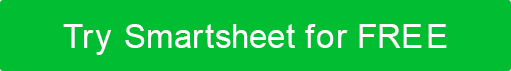 Enero 2022Enero 2022SolLUMAMIJUVISÁ1Día de Año Nuevo2345678910111213141516171819202122Día de Martin Luther King Jr.232425262728293031N O T E SFebrero 2022Febrero 2022SolLUMAMIJUVISÁ12345Día de la Marmota6789101112Cumpleaños de Lincoln13141516171819Día de San Valentín20212223242526Día de los Presidentes2728N O T E SMarzo 2022Marzo 2022SolLUMAMIJUVISÁ12345678910111213141516171819Comienza el horario de veranoDía de San Patricio20212223242526Equinoccio de primavera2728293031N O T E SAbril 2022Abril 2022SolLUMAMIJUVISÁ12Día de los Inocentes345678910111213141516Día de colónPésajViernes Santo17181920212223Domingo de ResurrecciónDía de la Tierra24252627282930N O T E SMayo 2022Mayo 2022SolLUMAMIJUVISÁ1234567891011121314Día de la Madre1516171819202122232425262728293031Día de los caídosN O T E SJunio 2022Junio 2022SolLUMAMIJUVISÁ123456789101112131415161718Día de la Bandera19202122232425Día del PadreSolsticio de verano2627282930N O T E SJulio 2022Julio 2022SolLUMAMIJUVISÁ123456789Día de la Independencia10111213141516171819202122232425262728293031N O T E SAgosto 2022Agosto 2022SolLUMAMIJUVISÁ12345678910111213141516171819202122232425262728293031N O T E SSeptiembre 2022Septiembre 2022SolLUMAMIJUVISÁ12345678910Día del Trabajo1112131415161718192021222324Equinoccio otoñal252627282930N O T E SOctubre 2022Octubre 2022SolLUMAMIJUVISÁ123456789101112131415Día de colón16171819202122Día del Jefe232425262728293031N O T E SVíspera de Todos los SantosNoviembre 2022Noviembre 2022SolLUMAMIJUVISÁ123456789101112Finaliza el horario de veranoDía de los Veteranos1314151617181920212223242526Día de Acción de Gracias27282930N O T E SDiciembre 2022Diciembre 2022SolLUMAMIJUVISÁ123456789101112131415161718192021222324Solsticio de inviernoNochebuena25262728293031Día de NavidadNocheviejaN O T E SRENUNCIACualquier artículo, plantilla o información proporcionada por Smartsheet en el sitio web es solo para referencia. Si bien nos esforzamos por mantener la información actualizada y correcta, no hacemos representaciones o garantías de ningún tipo, expresas o implícitas, sobre la integridad, precisión, confiabilidad, idoneidad o disponibilidad con respecto al sitio web o la información, artículos, plantillas o gráficos relacionados contenidos en el sitio web. Por lo tanto, cualquier confianza que deposite en dicha información es estrictamente bajo su propio riesgo.